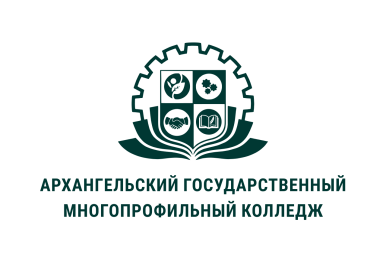 МИНИСТЕРСТВО ОБРАЗОВАНИЯ АРХАНГЕЛЬСКОЙ ОБЛАСТИгосударственное бюджетное профессиональное образовательное учреждение Архангельской области «Архангельский государственный многопрофильный колледж»Модуль 6. Деятельность социального педагога в системе образованияТЕМА 6.3 ОХРАНА ЖИЗНИ И ЗДОРОВЬЯ ОБУЧАЮЩИХСЯ В СИСТЕМЕ ОБРАЗОВАНИЯОсновные вопросы темы:1. Охрана труда в образовательной организации 2. Система охраны жизни и здоровья обучающихся в образовательной организации3.  Деятельность социального педагога в области защиты и охраны здоровья обучающихся1. Охрана труда в образовательной организацииОхрана труда является составной частью социальной политики государства. Обеспечение права работников на труд в условиях, отвечающих требованиям безопасности и гигиены, в соответствии с Конституцией Российской Федерации является приоритетным направлением государственной политики в области охраны труда. Трудовой кодекс РФ рассматривает охрану труда как систему сохранения жизни и здоровья работников в процессе трудовой деятельности, включающую правовые, социально-экономические, организационно-технические, санитарно-гигиенические, лечебно-профилактические, реабилитационные и иные мероприятия. Закон устанавливает общие требования к системе управления охраной труда в образовательных учреждениях. Главной целью управления охраной труда и в целом обеспечения безопасности жизнедеятельности в системе образования является сохранение жизни и здоровья воспитанников, обучающихся и работающих в процессе труда, обучения, воспитания и организованного отдыха. Образовательное учреждение, несущее в соответствии с Законом Российской Федерации «Об образовании» (подп. «в» п. 3 ст. 32) ответственность за жизнь и здоровье обучающихся, воспитанников и работников данного учреждения во время образовательного процесса, организует работу по охране труда согласно положению, которое может быть оформлено в виде отдельного документа, включено или учтено в уставе образовательного учреждения, правилах внутреннего трудового распорядка, должностных обязанностях работников, годовых планах работы, приказах и других локальных актах, определяющих степень личной ответственности руководителей, административных и педагогических работников за соблюдение правил и норм охраны труда. Организация охраны труда в образовательном учреждении основывается на типовом положении о службе охраны труда образовательного учреждения высшего, среднего и начального профессионального образования системы Минобразования России. В целях организации сотрудничества по охране труда администрации и работников, а также обучающихся и их родителей в образовательном учреждении создается совместный комитет по охране труда, в состав которого входят на паритетных началах представители администрации, профессиональных союзов, иных представительных органов, уполномоченных работниками, обучающимися и их родителями. Руководитель или иное ответственное лицо, определенное уставом образовательного учреждения, обеспечивает проведение мероприятий по охране труда и осуществляет контроль за ведением обязательной документации, предусмотренной номенклатурой дел по охране. 2. Система охраны жизни и здоровья обучающихся в образовательной организацииВ образовательном учреждении должны проводиться медицинские осмотры обучающихся в соответствии с действующими требованиями, предъявляемыми федеральными органами исполнительной власти в области здравоохранения и образования. Должны проводиться профилактические осмотры, которые включают два этапа. Доврачебный этап по скрининг-программе с выявлением группы риска (осуществляет медсестра, фельдшер) – ежегодный мониторинг субъектов образовательного процесса с формированием индивидуального паспорта здоровья и осуществление динамического наблюдения за ними. Педиатрический этап – осмотр и направление к специалистам (осуществляет врач-педиатр), который проводится один раз в год в конце первого года обучения, при переходе к предметному обучению (5-е классы), в пубертатный период (14–15 лет) и перед окончанием ОУ (16–17 лет). В функциональные обязанности медицинских работников ОУ входит: 1) первичная профилактика заболеваний; 2) контроль питания; 3) контроль физического воспитания; 4) иммунопрофилактика; 5) участие в гигиеническом воспитании обучающихся; 6) ведение документации; 7) осуществление диспансеризации; 8) занятия лечебной физкультурой. В образовательном учреждении организуется комплексное оздоровление обучающихся и воспитанников, имеющих отклонения в состоянии здоровья, с включением в его структуру психолого-педагогической коррекции. Психолог организует работу по следующим направлениям деятельности: 1. Психологическое просвещение – формирование у обучающихся, воспитанников, их родителей, у педагогов и руководителей образовательного учреждения потребности в психологических знаниях, желания использовать их в интересах собственного развития; создание условий для полноценного личностного развития и самоопределения обучающихся, воспитанников на каждом возрастном этапе, а также своевременное предупреждение возможных нарушений в становлении личности и развитии интеллекта. 2. Психологическая профилактика – предупреждение возникновения явлений дезадаптации у обучающихся, воспитанников ОУ, разработка конкретных рекомендаций педагогическим работникам, родителям по оказанию помощи в вопросах воспитания, обучения и развития. 3. Психологическая диагностика – психолого-педагогическое изучение обучающихся, воспитанников на протяжении всего периода обучения. Определение индивидуальных особенностей и склонностей личности, ее потенциальных возможностей в процессе обучения, в профессиональном самоопределении, а также выявление причин и  механизмов нарушений в обучении, развитии, социальной адаптации. С введением электронных паспортов здоровья процесс психологической диагностики становится компьютеризированным, и анализ результатов осуществляется значительно быстрее и легче. 4. Психологическая коррекция – активное воздействие на формирование личности в детском возрасте и сохранение ее индивидуальности, осуществляемое на основе совместной деятельности педагогов-психологов, дефектологов, логопедов, врачей, социальных педагогов и других специалистов. 5. Консультативная деятельность – оказание помощи обучающимся, воспитанникам, их родителям, педагогическим работникам и другим участникам педагогического процесса в вопросах развития, воспитания и обучения посредством психологического консультирования. . Для осуществления пропаганды безопасности и охраны труда используются разнообразные формы, методы и средства, прежде всего личный пример персонала образовательного учреждения. Формами пропаганды культуры безопасности являются конференции, совещания, семинары, школы передового опыта, радио- и телепередачи, экскурсии, выставки, кинодни и т. п. Методы пропаганды культуры безопасности (приемы передачи информации) включают рассказ, показ, демонстрацию натурных образцов, передовых приемов, лекции, беседы, консультации, личный пример старших. Средствами пропаганды культуры безопасности служат кино, телевидение, плакаты, фотографии, витрины, правила, инструкции, стенные газеты, «молнии» об авариях, несчастных случаях, о новых решениях, постановлениях, нормах, книги, строительные нормы и правила, ГОСТы, кабинеты и уголки безопасности. Правильно организованная пропаганда безопасности и охраны труда должна постоянно напоминать работникам, обучающимся и воспитанникам о потенциально опасных и вредных факторах на рабочих и других местах, а также о том, как следует вести себя, чтобы предупредить несчастный случай. 3. Деятельность социального педагога в области защиты и охраны здоровья обучающихсяВсю деятельность, направленную на формирование здорового образа жизни, социальный педагог выстраивает, учитывая возрастные и индивидуальные морфофизиологические и психологические особенности детей и взрослых. При этом особое внимание он должен уделять дошкольному и подростковому возрасту, когда происходит особенно интенсивный рост с перестройкой функционального состояния всех систем жизнедеятельности развивающегося организма. Существенную роль в работе социального педагога играет и правильная оценка психологической ситуации внутри семьи, класса, неформальных объединений и клубов по интересам.Защита здоровья может выступать как самостоятельный объект специализации педагога-валеолога. К задачами социального педагога, направленным на защиту прав ребенка по охране здоровья, относят:- осуществлять социопсихологическую профилактику;- реализовывать право ребенка на здоровье, закрепленное в Конвенции о правах ребенка;- корректировать индивидуальные качества и контакты личности.Основные требования к лицам, осуществляющим социально-педагогическую деятельность:- реализовывать профессиональную деятельность по профилактике и охране физического, психологического и социального здоровья личности;- проявлять гуманность, обнадеживающее сочувствие и бережное отношение к страдающим и больным детям, учитывая особенности их личности и индивидуальные черты характера, варианты поведения, нюансы отношения к жизни, учебе и здоровью;- обладать навыками по сохранению собственного здоровья и обучать этому детей;- иметь навыки предупреждения неврозов и устранения социопсихолого-педагогическими средствами причин, которые их вызывают;- позитивно относиться к личностному росту ребенка, поощрять его чувство собственного достоинства в деятельности и отношениях с окружающими людьми;- учитывать возможности природной и социокультурной среды, конкретного пространства жизнедеятельности.Ряд прав, касающихся охраны их здоровья, имеют и сами несовершеннолетние:1. право получить диспансерное наблюдение и лечение в детской службе, в порядке, который установило Министерство здравоохранения;2. право получать медико-социальную помощь и питание на льготных условиях;3. право санитарно-гигиенического образования, обучения и труда в условиях, соответствующих физиологическим особенностям несовершеннолетнего, состоянию его здоровья и исключающих влияние на них неблагоприятных факторов;4. право получить бесплатную медицинскую консультацию за средства бюджета всех уровней при определении профессиональной пригодности;5. право получить необходимую информацию о состоянии здоровья в доступной по возрасту форме;6. дети старше 15 лет могут самостоятельно подписывать информированное согласие на медицинское вмешательство или отказ от него.Принято выделять несколько типов профилактической работы социального педагога по реализации права несовершеннолетних на охрану здоровья:- вовлекать детей в деятельность, направленную на охрану физического, эмоционального и социального здоровья;- обучать детей культуре использования своего свободного времени, учитывая возможности и потребности их личности, количество часов, которые отводятся на определенные виды занятий, общий режим дома и в школе;- целенаправленно обучать способам наблюдения за собственным состоянием и его саморегуляции в общении и разных видах деятельности;- формировать этнокультуру детей;- пропагандировать здоровый образ жизни, в том числе и личным примером;- информировать о возможности негативных последствий вредных привычек, бездумного отношения к своему здоровья.Здоровый образ жизни молодого поколения — залог здоровья всей нации. Поэтому необходимо проводить образовательную и воспитательную деятельность в школе в целом, и социальным педагогом, в частности, по вопросам сохранения и укрепления здоровья детей.Условия эффективного формирования здорового образа жизни детейОбычно выделяют несколько основных социально-педагогических условий формирования здорового образа жизни у учеников общеобразовательных школ:во-первых, необходимо создать благоприятный психологический климат в школе и классе;во-вторых, создать активную творческую обстановку;в-третьих, пропагандировать здоровый образ жизни.Реализация обозначенных условий помогает получить детям знания по теории и практике формирования здорового образа жизни, создать позитивное отношения к ведению здорового образа жизни, реализовать творческий подход к здоровой жизнедеятельности.Творческая активность — мотивирующее начало при формировании здорового образа жизни подростков. Материал будет лучше усвоен при оригинальной подаче. Нужно вовлекать детей в общественную деятельность, требующую от них реализации положительных качеств.Информировать учащихся о здоровом образе жизни необходимо через обучение, направленное на переход от пассивной формы восприятия информации к активной.Формирование у учащихся здорового образа жизни посредством реализации совокупности социально-педагогических условий, методов и приемов информационно-познавательного, эмоционально-ценностного и креативно-деятельностного характера в образовательном процессе школы будет способствовать решению проблемы охраны здоровья детей.Вопросы для самоконтроля:1. На какое лицо в образовательной организации возложена ответственность за соблюдением правил охраны труда.2. В чем заключается роль социального педагога в вопросах охраны и сохранения жизни и здоровья обучающихся.